             DEMANDE DE DOSSIER MEDICAL SCOLAIRE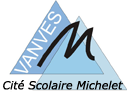 La loi n°2002-203 du 4 mars 2002 stipule que toute transcription de données médicales d’un médecin à l’autre doit faire l’objet d’une autorisation préalable du patient ou de son représentant légal. La transmission du dossier médical scolaire de votre enfant (qui le suivra durant tout son cursus scolaire) est soumise à ce principe. C’est pourquoi, nous vous demandons de bien vouloir compléter et signer ce document qui sera communiqué au médecin référent de l’établissement fréquenté l’an passé par votre enfant afin d’obtenir communication de son dossier médical. __________________________________________________________________________________________A compléter par les parentsJe soussigné(e) Madame ou Monsieur ………………………………………………………… , responsable légal(e) De l’élève ……………………………………………né(e) le /__ /__ / /__/__/ /__/__/__/__/ en classe de…………….Autorise la communication de son dossier médical au médecin scolaire de l’établissement actuel. Fait à …………………….. le /__ /__ / /__/__/ /__/__/__/__/                       Signature : __________________________________________________________________________________________Partie réservée à la santé scolaireDate de la demande : /__ /__ / /__/__/ /__/__/__/__/ Nom du médecin demandeur : ………………………………………………………………..Nom de l’élève : ……………………………………. Prénom : ………………………………… Né(e) le : /__ /__ / /__/__/ /__/__/__/__/    à : ………………………………………………………………..__________________________________________________________________________________________Date de la réponse : /__ /__ / /__/__/ /__/__/__/__/      …………………………..Dossier non trouvé                                                    Elève non inscrit à l’école indiquée  Autre raison de non-envoi :                Dossier à retourner à 	Monsieur DUCATEZ RobertInfirmier scolaire			Lycée Michelet, 5 rue Jullien 92170 VANVES			    SERVICE SANTE SCOLAIRENom de l’élève : ……………………………………. Prénom : ………………………………… Né(e) le : /__ /__ / /__/__/ /__/__/__/__/    à : ………………………………………………………………..Classe…………………………..Afin de rechercher le dossier médical scolaire de votre enfant, nous vous demandons de bien vouloir renseigner avec précision le tableau ci-dessous le concernant.Votre enfant a-t-il passé une visite médicale scolaire ? 	oui 		non Si oui dans quelle classe ?............................................Etablissement où est inscrit l’élèveNom ……………………………………………..……….Adresse : …………………………………………………Code postal : /__/__/__/__/__/Commune : ………………………………………………Pays : …………………………………………………….Classe : …………………………………………………..Etablissement d’où vient l’élèveà compléter par les parentsNom ………………………………………………….Adresse : ……………………………………………..Code postal : /__/__/__/__/__/Commune : …………………………………………..Pays : …………………………………………………Classe : ……………………………………………….LycéeLycéeLycéeNiveau de classeNom de l’établissement fréquentéAdresse de l’établissement fréquentéSecondePremièreTerminaleCollègeCollègeCollègeNiveau de classeNom de l’établissement fréquentéAdresse de l’établissement fréquentéSixièmeCinquièmeQuatrièmeTroisièmeEcole PrimaireEcole PrimaireEcole PrimaireNiveau de classeNom de l’établissement fréquentéAdresse de l’établissement fréquentéCPCE1-CE2CM1_CM2